МДОУ «Детский сад №72»
Проект по правилам дорожного движения  «Мой друг - светофор»Младший возрастГруппа «Колокольчики»Выполнила: Слепова Е.Н. , ВоспитательЯрославльПроблема: незнание детьми правил дорожного движения, правил поведения на улице и на дороге, световых сигналов светофора.
Обоснование проблемы:
1. Родители не достаточно уделяют внимание теме «Правила поведения на дороге», «Правила поведения на улице», «Правила дорожного движения»;
2. Нет знаний у детей о правилах поведения на дороге, о смене сигналов светофора, их смысл.
Тип проекта: познавательно-игровой.
Вид проекта: краткосрочныйУчастники проекта: дети 2 младшей группы «Колокольчики», воспитатели, родители.
Цель: Формирование у детей младшего дошкольного возраста навыков безопасного поведения через ознакомление с правилами дорожного движения, безопасного поведения на дорогах.
Задачи:
1. Познакомить детей младшего дошкольного возраста с правилами дорожного движения, со светофором. Учить понимать значение световых сигналов светофора. Формировать начальные навыки безопасного поведения на дороге и на улице.
2. Активировать слуховые и зрительные анализаторы, развивать у детей речь, воображение и мышление. Закрепить названия цветов (желтый, зеленый, красный).
3. Приучать детей выполнять правила, действовать в коллективе.
4. Активизировать словарь: светофор, зеленый (красный, желтый) цвет, руль, безопасность, дорога, транспорт, тротуар, проезжая часть, обочина, пешеходный переход, перекрёсток);
Ожидаемые результаты:
1.У детей сформированы первоначальные знания правил дорожного движения и навыков безопасного поведения на дороге и на улице. Заинтересованность детей темой. 
2.Дети самостоятельно проявляют инициативу: рассматривают иллюстрации, участвуют в беседах, задают вопросы; проявляют творчество, активность и детальность в работе.
3.С удовольствием рисуют, лепят, играют в разные игры.
4.Участие в совместной деятельности родителей.
Продукт проектной деятельности:  выставка детских работ «Дорога и светофор»; макет дороги, где обозначены улицы с тротуарами и проезжей части; макет транспортного светофора.
Реализация проекта:1. Работа с родителями:- консультация «Дети на дорогах», «Легко ли научить ребенка правильно вести себя на дороге»;
- папка – передвижка «Обучение детей ПДД», «Формирование у детей навыков поведения на улице»;
- беседа «Начните с себя!»;
- памятка для родителей «Все начинается с малого»;
- Буклет для родителей «В младшем дошкольном возрасте ребенок должен усвоить»;
- Рекомендации «Формирование у детей специальных навыков», «Обучение детей правилам безопасного поведения в процессе пешего движения, в автомобиле».2. Работа с детьми:1. Рассматривание материала по теме «Правила дорожного движения», «Мой друг-светофор», «Правила поведения на дороге и на улице», иллюстрации с изображением транспортных средств, альбомы по теме;
2. Беседа «Мой друг-светофор»;
3. Рисование  «Светофор»;
4. Чтение стихотворений, загадывание загадок на тему «ПДД», «Светофор»;
5. Дидактические игры: «Дорожные знаки», «Собери машину по частям», «Светофор», «Угадай транспорт», «Собери машину» (из 4-х частей), пазлы;
6. Подвижные игры: «По длинной извилистой дорожке», «Воробушки и автомобиль», «Поезд», «Машины», «Трамвай», «Цветные автомобили»;
7. Сюжетно–ролевая игра «Шофёры», «Водители и пешеходы», «Транспорт» (разноцветные рули, шапочки разных видов машин, нагрудные знаки, жилеты с изображением того или иного вида транспорта), игры с макетом;
8. Раскраски по ПДД;
9. Просмотр презентации «Наш друг светофор».
Итог работы: 
1.Выставка поделок.
ПРИЛОЖЕНИЯРабота с детьми.Беседа с детьми «Мой друг-светофор»
Цель: Познакомить детей с основными правилами уличного движения, рассказать к каким непоправимым последствиям приводит нарушение правил дорожного движения. 
Педагог: Сколько на улицах машин?! И с каждым годом их становится все больше и больше. Мчатся по нашим дорогам тяжелые МАЗы, КРАЗы, ГАЗели, автобусы, летят легковые автомобили. Для того чтобы на дорогах было безопасно, все автомобили, автобусы подчиняются строгим законам дорожного движения. Знать и выполнять правила поведения на улице должны и все пешеходы: взрослые и дети. Идут люди на работу, в магазин, ребята торопятся в школу. Пешеходы должны ходить только по тротуару, но и по тротуару надо идти, придерживаясь правой стороны. И тогда не придется спотыкаться, обходить встречных, сворачивать в сторону. За городом тротуаров нет, а машин тоже много. Транспорт движется по проезжей части дороги. Если вам придется идти по дороге, то идти надо навстречу транспорту. Почему? Догадаться нетрудно. Увидишь машину и уступишь ей дорогу, отойдешь в строну. Переходить дорогу надо по пешеходной дорожке. Прежде чем перейти дорогу, надо посмотреть влево, а, дойдя до середины дороги, посмотреть вправо. Нам помогает переходить дорогу наш друг - светофор. Красный свет - сигнал опасности. Стой! Остановись!- говорит пешеходу красный сигнал светофора. Затем в светофоре появляется желтый свет. Он говорит «Внимание! Приготовьтесь! Сейчас можно переходить!». Зеленый сигнал светофора говорит: «Путь свободен! Идите!». 
Педагог: Закон улиц и дорог, который называется «правила дорожного движения» строгий. Он не прощает, если пешеход идет по улице, как ему вздумается, не соблюдая правила. И тогда случается непоправимая беда. Но закон улиц и дорог еще и очень добрый: он охраняет от страшного несчастья, бережет жизнь. Что бы с вами ничего не случилось, дети, выполняете основные правила поведения: Не переходите улицу перед близко идущим транспортом. Не играйте на улице близко к дороге. Не катайтесь на санках, коньках, велосипедах по дороге. Итак, что должны усвоить дети, чтоб спокойно жить на свете: 
1.Ходить только по тротуару, придерживаясь правой стороны. Если тротуара нет, идти надо по левому краю дороги, навстречу движению транспорта.
2.Подчиняться сигналам светофора. Переходить улицу только на зеленый свет светофора.
3.Переходить дорогу только по пешеходной дорожке. Пересекать улицу надо прямо, а не наискось.
4.Прежде чем переходить улицу, сначала посмотреть налево, а, дойдя до середины улицы, посмотреть направо.
5.Автомобили, автобусы, троллейбусы надо обходить сзади, а трамваи- спереди.
Рисование  «Светофор»
Цель: Познакомить со значением светофора и его сигналами; закрепить название красного, желтого, зеленого цветов, учить  закрашивать предметы круглой формы;Задачи: Развивать зрительное восприятие, мелкую моторику, интерес к ПДД; воспитывать культуру поведения детей на дорогах.Оборудование: Макет светофора, плакат с различными ситуациями на дороге. Игрушечный мишка, пальчиковые краски (красная, желтая, зеленая, салфетки, рисунки-заготовки светофоров).
Подвижные игры
«По длинной извилистой дорожке» Цель: учить ходить по шнуру спокойно, не спеша, не боясь.
Ход игры: воспитатель раскладывает по полу зигзагообразный шнур длиной – 5-6 м – это дорожка, по которой нужно пройти до конца. В конце дорожки посадить какой-нибудь интересный предмет. От того, что находится в конце дорожки, будет и зависеть задание: пойти погладить мишку, покормить птичку, погреметь погремушкой. Если кто-то испытывает затруднения, помочь ему, подбодрить.
«Воробушки и автомобиль» 
Ребенку, изображающему автомобиль, дают руль. Остальные дети, играющие роль воробушек, надевают шапочки с изображением воробьев. «Воробушки» весело чирикают, прыгают. По сигналу «Автомобиль!» они убегают. Автомобиль едет и гудит: «Би- Би».
"Поезд"
Цель: формировать умение быстро реагировать на сигнал, действовать сообща, свободно ориентироваться в окружающем. 
Ход игры
Дети строятся в колонну по одной стороне площадки или вдоль стены комнаты. Первый стоящий в колонне — «паровоз», остальные — «вагоны». 
Ведущий имитирует гудок паровоза, и дети начинают двигаться вперед (без сцепления), вначале медленно, затем быстрее и наконец, переходят на бег (при медленном движении могут произносить звук «чу-чу-чу»). «Поезд подъезжает к станции», — говорит ведущий. Ребята постепенно замедляют темп и останавливаются. Ведущий вновь имитирует гудок паровоза, и движение «поезда» возобновляется. 
Педагог регулирует темп и продолжительность движения детей. 
Рекомендуется использовать в игре пособие, например, когда «поезд» пойдет по «мосту» (по гимнастической скамейке или по доскам, положенным на ступеньки или между двумя рейками, начерченными линиями, положенными шнурками и т. д.).
"Цветные автомобили" По краям площадки располагаются дети с цветными кружками в руках - это рули. Воспитатель в центре с цветными флажками. Он поднимает флажок какого-нибудь цвета. Дети, имеющие кружок такого же цвета, бегают по площадке в любом направлении, гудят, поворачивая кружок как руль. Когда флажок опускается, все возвращаются на места. Затем воспитатель поднимает флажок другого цвета, бегают другие дети. Можно поднять одновременно два или три флажка, и тогда выезжают все автомобили.
"Машины" 
Каждый ребёнок получает по обручу. Дети бегают по площадке, поворачивая обручи - рули вправо и влево, стараясь не мешать друг другу.
"Трамвай"
Цель: Учить детей двигаться парами, согласовывая свои движения с движениями других играющих; учить их распознавать цвета и в соответствии с ними менять движение.
Сюжетно – ролевая игра «Мы - шофёры»Цель. Познакомить с профессией – Шофер. 
Расширение словарного запаса детей. 
Воспитывать интерес и уважение к профессии шофера. 
Оборудование: автобус, сделанный из стульчиков, руль, кепка водителя, насос, игрушечные машины – легковая, грузовая.
Ход игры. 
Звучит фонограмма со звуками улицы и шумом машин. 
Воспитатель. Ребята, вы знаете, что это за звуки? (Шум на улице). 
- А что их издает? (Машины). 
- Посмотрите, какие у меня на столе стоят машины? (Легковая, грузовая и автобус). 
- А на какой машине приехали вы? (Я приехал на легковой машине). 
Воспитатель. А почему не на грузовой? ( Потому что она возит грузы, а не людей). 
- А чем отличается автобус от легковой машины? (Он перевозит много людей, а легковая машина только несколько). 
- Скажите, а вы, знаете, кто работает на машинах? (Водители). 
- Правильно! Водители! Еще водителей можно назвать – шофер. Давайте вместе скажем: «Шофер». 
Дети вместе с воспитателем повторяют слово «шофер». 
Воспитатель. Садитесь, а я вам прочту стихотворение Бориса Заходера, а вы внимательно послушайте. 
Качу, 
Лечу во весь опор. 
Я сам шофер, 
И сам мотор. 
Нажимаю на педаль 
И машина 
Мчится в даль! 
- Как вы думаете о ком это стихотворение? ( О шофере). 
- Правильно! Молодцы! А что шофер делает! (Водит машину). 
- Эта профессия важна и нужна всем людям. Водитель встает очень рано, когда вы еще спите, и отправляется на работу. Возвращается с работы водитель очень поздно, когда многие уже спят. Водители управляют машинами, которые перевозят грузы, доставляют продукты, людей на работу и домой, следят за машиной и ремонтируют ее, если она ломается, накачивает колеса. А как вы думаете, каким должен быть шофер? (Внимательным, осторожным). 
- Правильно, шофер должен быть внимательным и осторожным. А еще он должен знать правила дорожного движения. 
Взаимодействие  с родителямиКонсультация для родителей «Дети на дорогах» 
Уважаемые мамы и папы! 
Лучший способ сохранить свою жизнь и жизнь своего ребенка на дорогах – соблюдать правила дорожного движения! Воспитание у детей навыков безопасного поведения на улицах города – очень важная проблема. Может возникнуть вопрос: зачем объяснять детям особенности движения транспорта, правила перехода улицы, если малыши всё равно переходят дорогу, только держась за руку взрослого? Быть может, не стоит забивать им голову этими правилами, пока они ещё не ходят самостоятельно по улицам, не пользуются городским транспортом? Но мы всегда должны помнить о том, что формирование сознательного поведения – это длительный процесс. Это сегодня ребенок всюду ходит за ручку с мамой, а завтра он станет самостоятельным пешеходом и пассажиром городского транспорта.
Работа по обучению детей правилам грамотного и безопасного поведения на улицах города, в городском транспорте должна быть систематической. Для того чтобы она принесла результаты, недостаточно одного занятия или беседы с детьми. И еще одно важное требование: детям недостаточно теоретических знаний, они должны применять их на практике.
В детском саду мы проводим беседы, занятия, игры, развлечения, выставки на данную тему. Но этого мало – практическое применение этих знаний целиком ложиться на ваши плечи. Единство наших и ваших требований к детям – это условие безопасности наших детей! Дети всегда рядом с нами, они смотрят на нас, подражают нам. Они наша жизнь, наше продолжение, наш смысл сохранить наше будущее – наших ребятишек, обеспечить им здоровье и жизнь – главная задача родителей и всех взрослых. Лихо, давя на газ за рулем своих автомобилей, переходя проезжую часть на красный сигнал светофора или вообще в неположенном месте, не забывайте, что рядом с вами ваши дети, такие же участники дорожного движения, повторяющие и полностью копирующие пренебрежительное и зачастую опасное отношение взрослых к соблюдению правил дорожного движения. Именно взрослые (родители) закладывают отрицательные привычки нарушать правила безопасного поведения на дороге – основу возможной будущей трагедии. Родители должны твердо усвоить силу собственного примера.
Вы – объект любви и подражания для ребенка. Это необходимо помнить всегда и тем более, когда вы делаете шаг на проезжую часть дороги вместе с малышом.
Консультация для родителей «Легко ли научить ребёнка правильно вести
себя на дороге?»
На первый взгляд легко. Надо только познакомить его с основными требованиями Правил дорожного движения и никаких проблем. 
На самом деле очень трудно. Ведь мы, родители, каждый день на глазах родного чада нарушаем эти самые пресловутые Правила, и не задумываемся, что ставим перед ребёнком неразрешимую задачу: как правильно? Как говорят или как делают? 
Когда же ребёнок попадает в дорожное происшествие, то виноваты все: водитель, детский сад, школа, Госавтоинспекция. Почему не научили, не показали, не уберегли? Забывая при этом, что в первую очередь родители своим примером должны научить и уберечь. 
Если вы действительно заинтересованы в том, чтобы ваш ребёнок владел навыками безопасного поведения на дороге, то не сводите процесс обучения к пустой и бесполезной фразе: "Будь осторожен на дороге». Она не объясняет ребёнку, чего собственно на дороге надо бояться. Где его может подстерегать опасность? Лучше используйте движение в детский сад и обратно для отработки навыков поведения на дороге. 
Ребёнок твёрдо должен знать, что дорогу можно переходить только в установленных местах: на пешеходном переходе и на перекрёстке. Но и в данном случае никто не может гарантировать его безопасность. Поэтому, прежде чем выйти на дорогу, остановитесь с ребёнком на расстоянии 50см – 1метра от края проезжей части, обратите его внимание. что посмотреть налево и направо надо обязательно с поворотом головы, и если с обеих сторон нет транспорта представляющего опасность, можно выйти на проезжую часть. переходить дорогу надо спокойным размеренным шагом и не в коем случае не бегом. 
Большую опасность для детей представляют не регулируемые пешеходные переходы. Здесь ребёнку важно убедиться, что расстояние до автомашин с обеих сторон позволит ему перейти дорогу без остановки на середине проезжей части. 
На регулируемом пешеходном переходе объясните ребёнку, что красный и жёлтый сигнал светофора – запрещающие. Особенно опасно выходить на дорогу при жёлтом сигнале, потому что некоторые машины завершают проезд перекрёстка и при этом увеличивают скорость. Зелёный сигнал - разрешающий, но он не гарантирует пешеходу безопасный переход, поэтому прежде чем выйти на дорогу надо посмотреть налево и направо и убедиться, что все машины остановились, опасности нет. 
Часто ребята оказываются под колёсами транспорта, когда, выйдя из автобуса или троллейбуса, пытаются перейти на другую сторону дороги. Объясните ребёнку, что в данном случае опасно обходить транспортное средство как впереди, так и сзади, потому что оно большое и из-за него ничего не видно. Надо подождать пока автобус или троллейбус уедет. 
Большую опасность для детей представляют предметы, загораживающие обзор (заборы, стоящие автомашины, зимой – сугробы, летом - кустарники, деревья). Лучше отойти от них подальше, и перейти дорогу, где безопасно. 
Если ваш ребёнок скоро идёт в первый класс, то уже сейчас неоднократно пройдите с ним маршрут от дома до школы и обратно, обращая внимание малыша не все опасности, которые могут встретиться ему в пути. Заранее оговорите, что в сложной ситуации надо обратиться к помощи взрослых. Дайте возможность ребёнку пройти этот маршрут самостоятельно, наблюдая за ним со стороны. Затем детально проанализируйте вместе с ним все его действия. 
Уважаемые родители!
Помните!
Ребёнок учится законам дорог, беря пример с членов семьи и других взрослых. Особенно пример папы и мамы учит дисциплинированному поведению на дороге не только вашего ребёнка, но других родителей
Берегите ребёнка!
Беседа «Начните с себя».
Обучение правилам дорожного движения начинается отнюдь не тогда, когда ребенок делает первые шаги. Уже намного раньше он запоминает, как ведут себя его близкие (равно как положительное, так и отрицательное поведение). Поэтому изучение правил поведения на дороге начинается с того, как ведут себя в сходных ситуациях взрослые - вы сами, ваш муж, дедушка и бабушка, братья и сестры, а также все, с кем ваш ребенок так или иначе соприкасается. Прежде чем вы впервые с ребенком на руках или в коляске пересечете проезжую часть, научитесь вести себя на улице так, как вы бы хотели, чтобы это делал ваш ребенок.
Следующие правила наиболее важны:
* По тротуару следует идти как можно дальше от проезжей части;
* Переходя улицу, следует остановиться у проезжей части и посмотреть налево, потом направо и снова быстро налево;
* Начинайте переходить улицу только при зеленом свете светофора;
* Улицу переходите по возможности в безопасных местах - у светофора, на обозначенном "зеброй" переходе или, по крайней мере, на перекрестке - водители машин здесь более внимательны.;
* Никогда не бросайтесь в транспортный поток очертя голову.
Лучше всего вы преодолеете свою "внутреннюю разболтанность", если вы, ваши родственники, друзья и соседи будете взаимно контролировать друг друга. Не стоит легкомысленно относиться к первому опыту освоения правил дорожного движения. Без этой основы вы вообще не можете двигаться дальше. Поговорите также со всеми, кто окружает вашего ребенка, сколько ответственности уже сегодня они могут принять на себя за его поведение на улице. Конкретная подсказка: всякий раз, когда "застукаете" себя за нарушением правил движения, уясните четко, какой крошечный выигрыш во времени вам это принесло.
Памятка родителям по правилам дорожного движения «Все начинается с малого».
Безопасность движения на улицах города и дорогах достигается только тогда, когда соблюдаются все правила. 
Родителям необходимо знать следующее: 
1. Пешеходам разрешается ходить только по тротуару, придерживаясь правой стороны 
2. Пешеходы обязаны переходить улицу или дорогу только шагом по пешеходному переходу- 
3. Прежде чем сойти на проезжую часть при двустороннем движении, необходимо убедиться в полной безопасности: сначала посмотреть налево, а дойдя до середины — направо. 
4. В местах перехода, где движение регулируется, переходить улицу следует только при зеленом свете светофора или разрешающем жесте регулировщика.
5. Следите за поведением детей, не позволяйте им нарушать Правила дорожного движения, а также устраивать игры на проезжей части дороги, улицы, объясните, чем это может закончиться. 
6. Не разрешайте детям кататься на велосипедах по проезжей части. 
7. Переходя улицу, не отпускайте руку ребенка, идущего с вами, не оставляйте детей на улице без присмотра. 
8. Родители не должны пропускать ни одного случая нарушения правил детьми, своими или чужими. 
9. Родители в обязательном порядке должны сами приводить детей в группу и забирать их домой. Очень опасно доверять уводить ребенка из сада ученику начальных классов. Он сам еще не твердо знает Правила дорожного движения, может заиграться на дороге или растеряться в сложной ситуации. 
10. Родители должны знать о порядке перевозки детей в машинах, автобусах, на велосипедах, санках, в колясках в разное время года, при различной погоде. Особенно в непогоду родители должны быть внимательны: не торопиться, не закрываться зонтиком при переходе улицы. 
11. Родители должны хорошо знать место расположения дошкольного учреждения относительно городских магистралей, улиц, переулков, наиболее опасные места. Важно, чтобы родители, ведя ребенка за руку, учили его азбуке передвижения по улицам и дорогам. 
12. Родители должны стать первыми помощниками воспитателя в таком важном деле, от которого зависит жизнь и здоровье детей. 
Будьте для них примером в соблюдении Правил!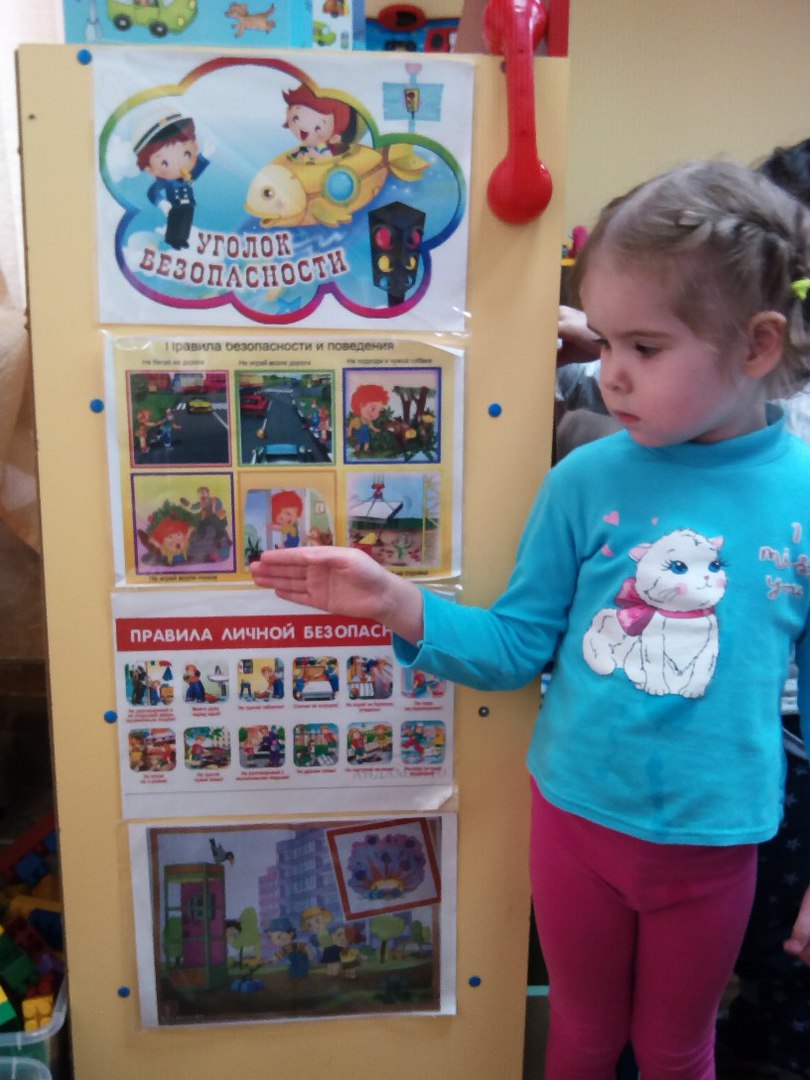 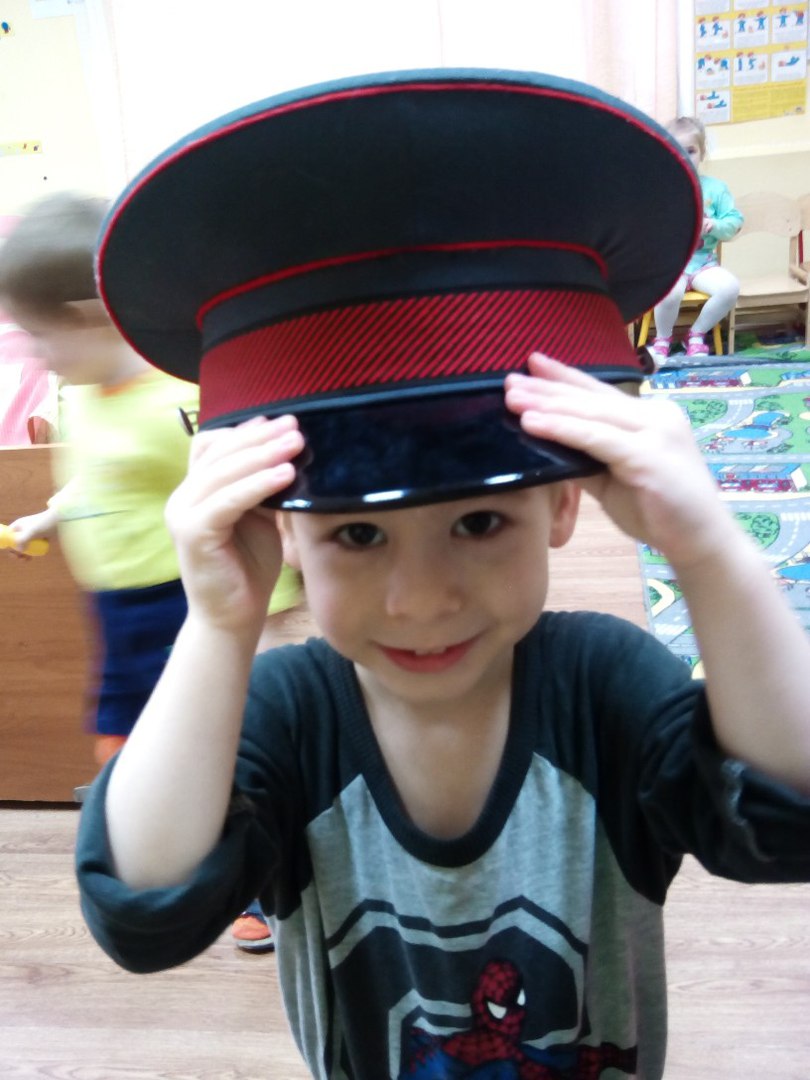 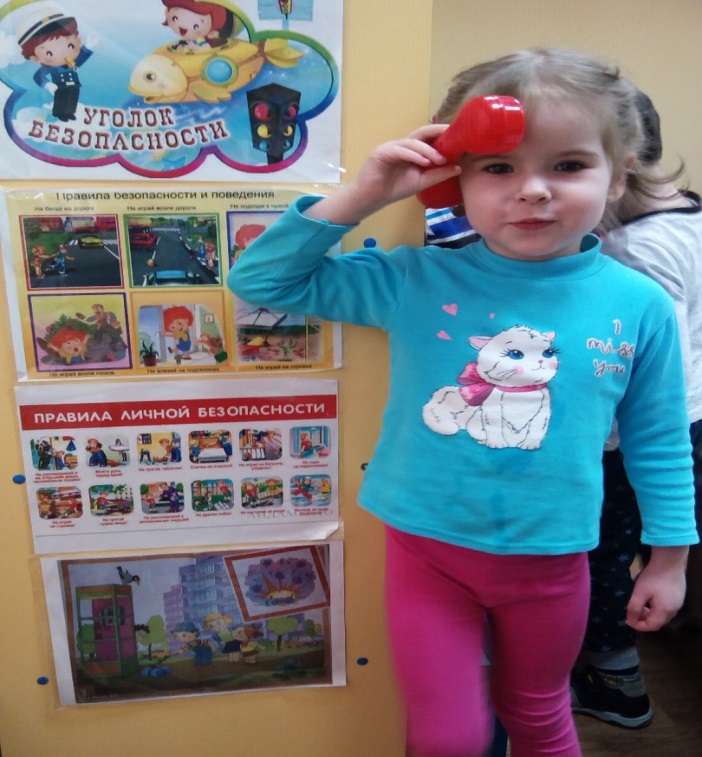 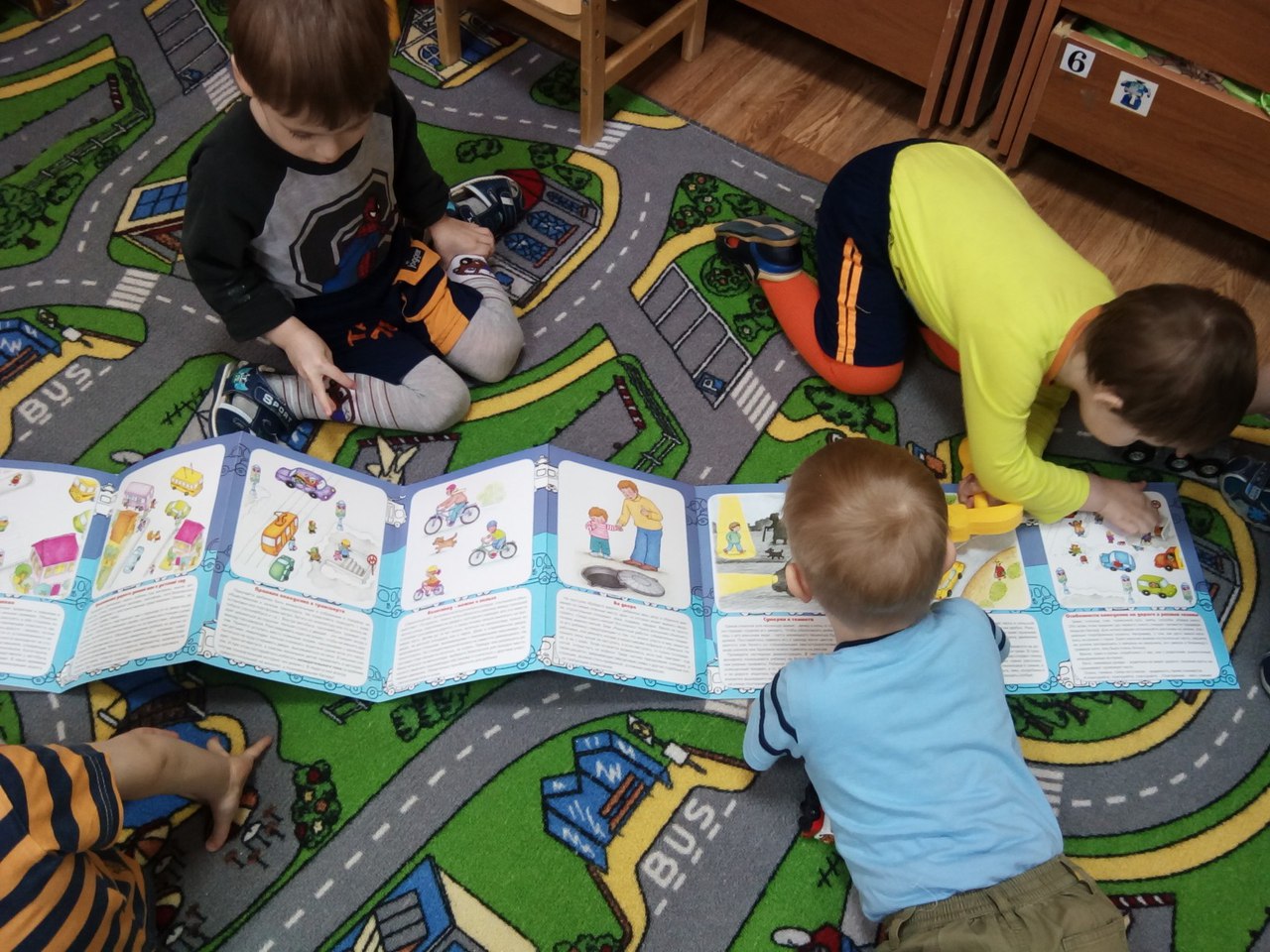 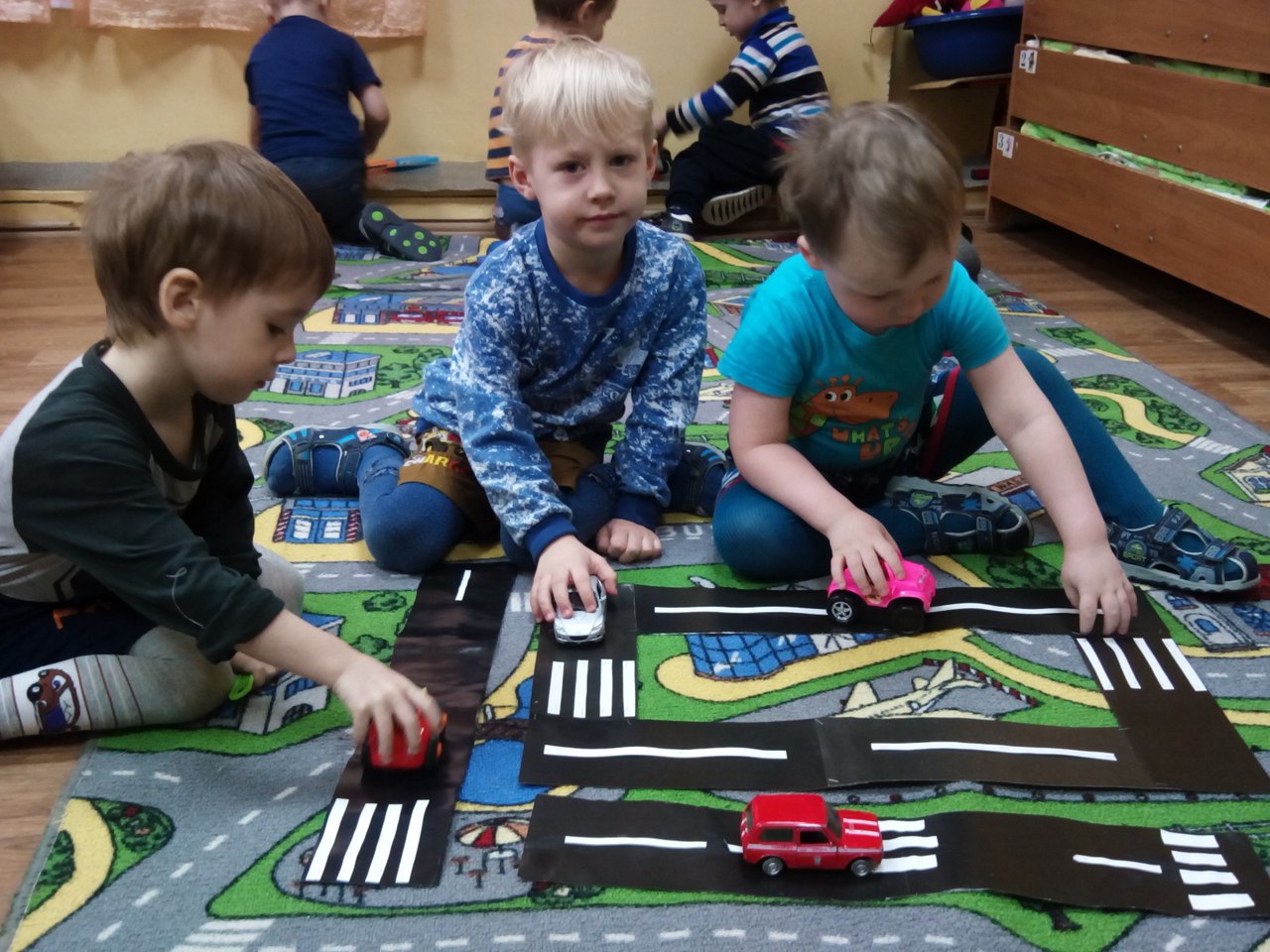 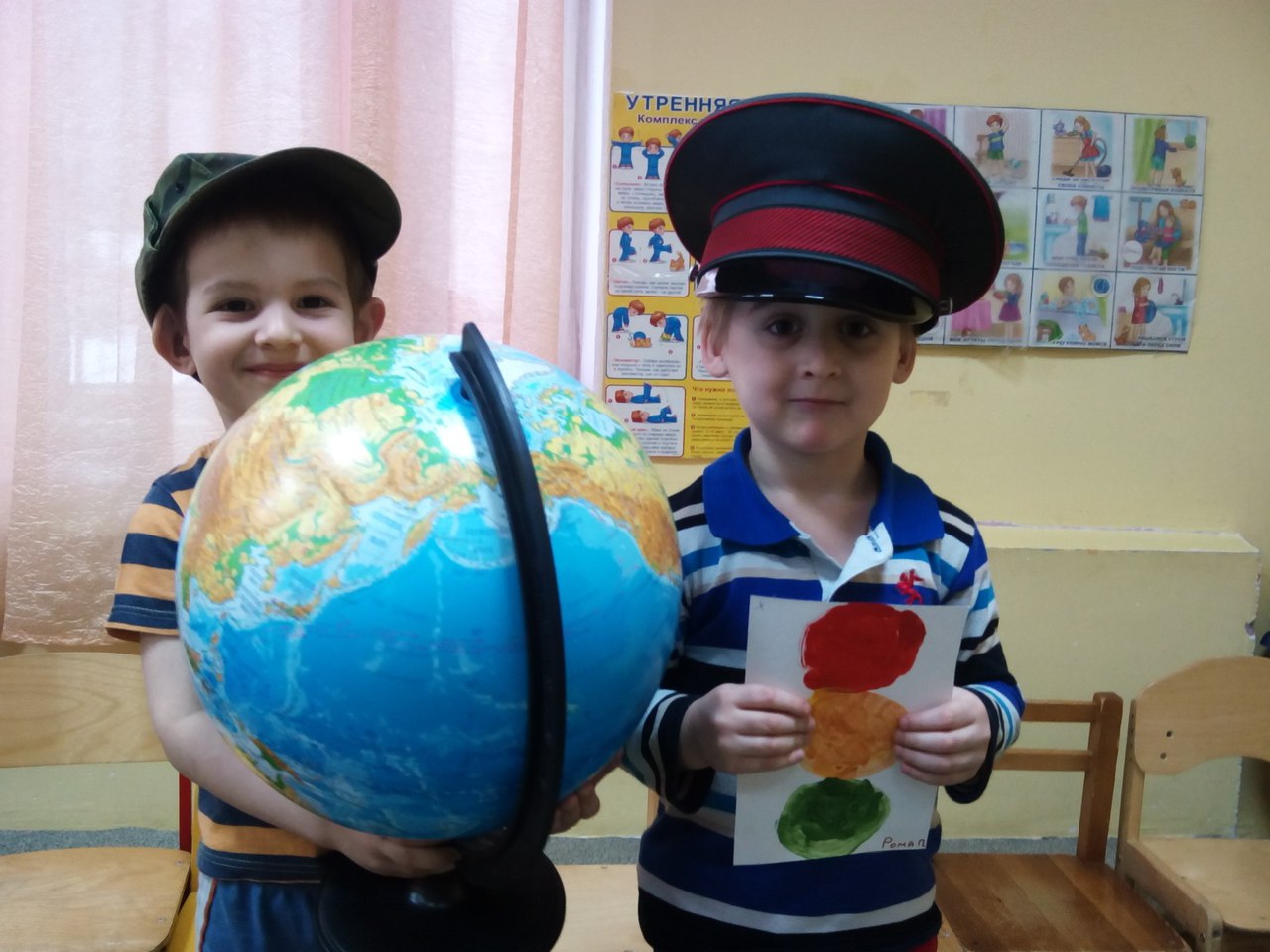 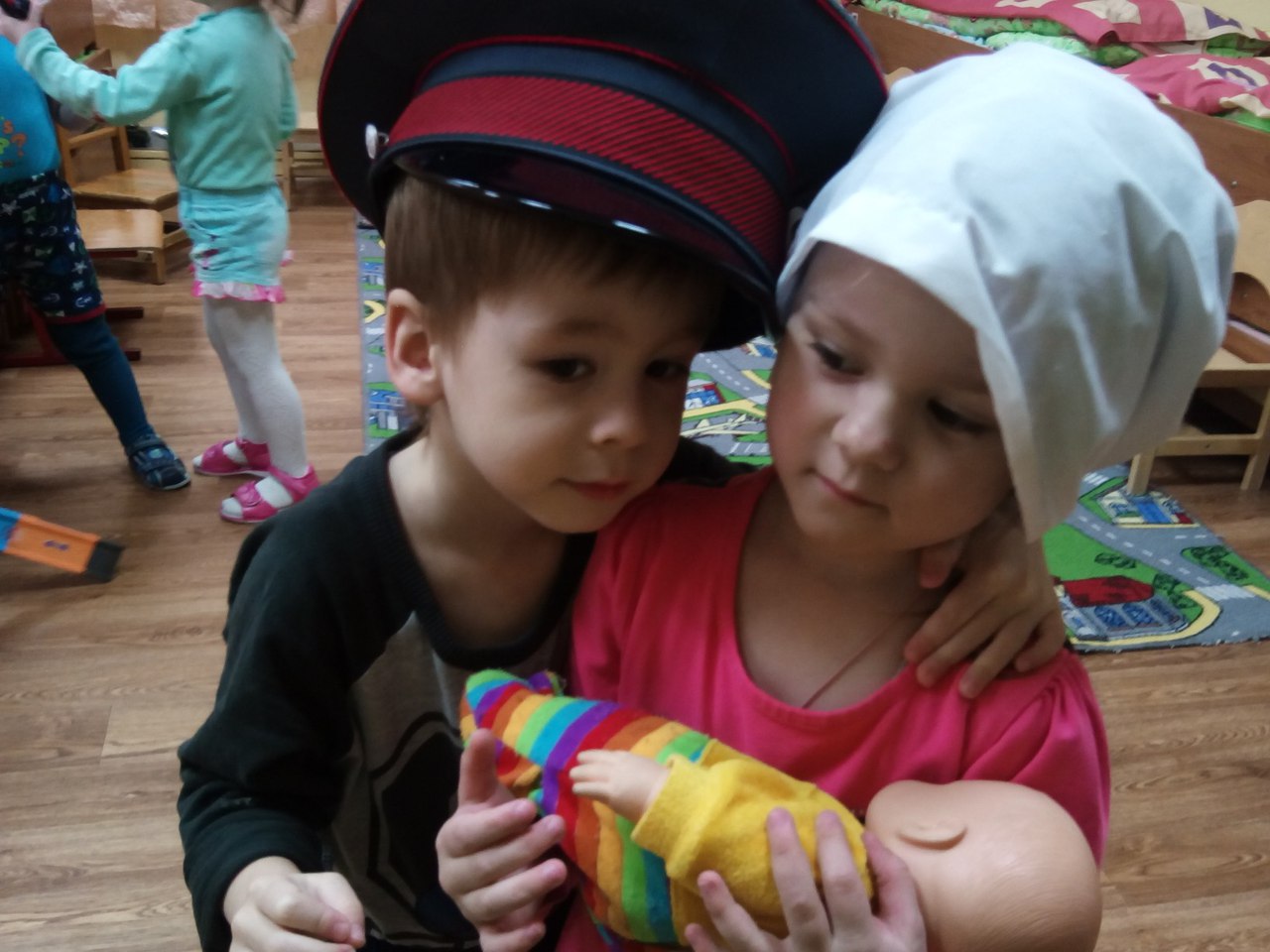 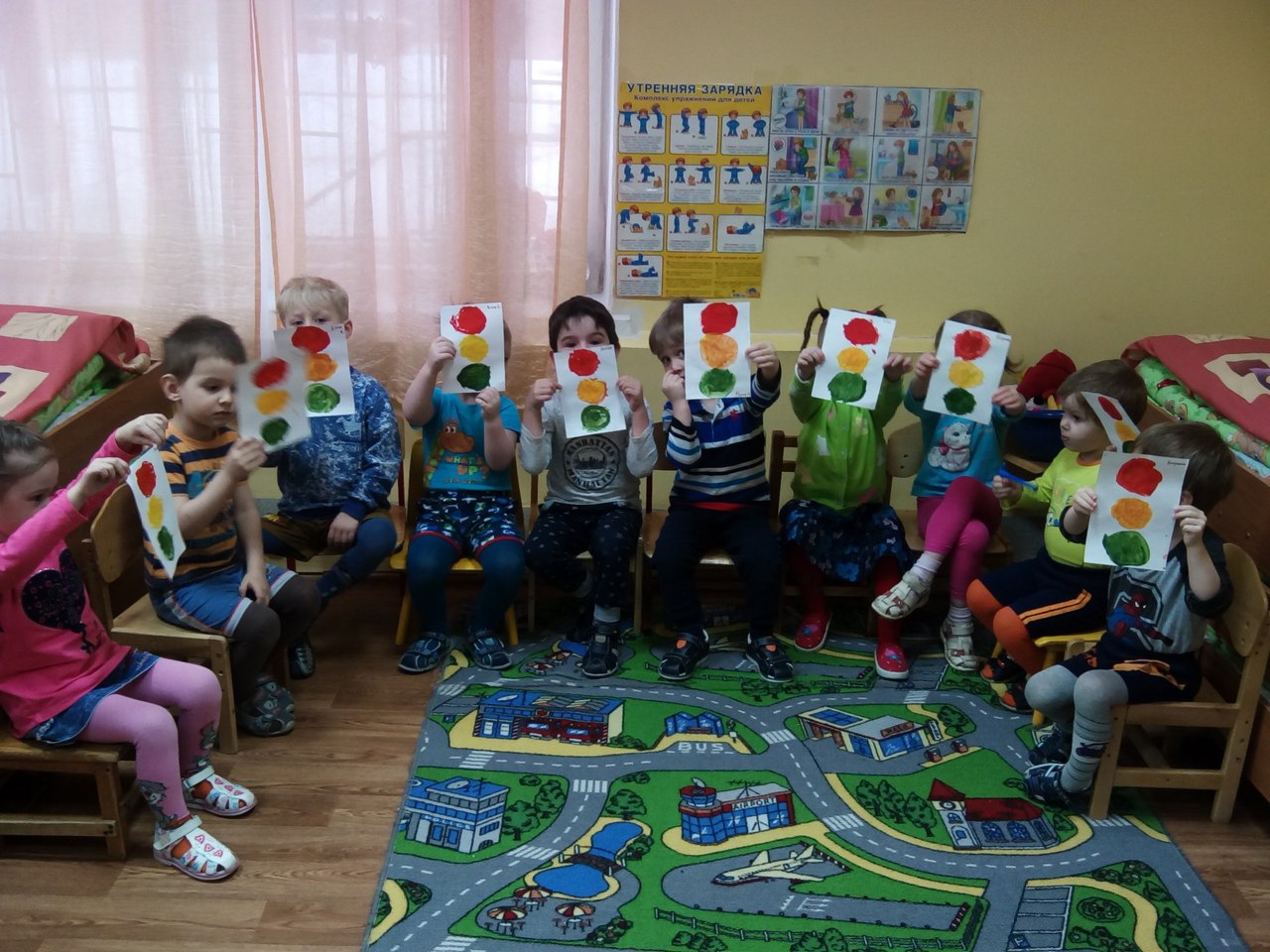 